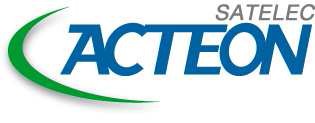 Протоколы по чистке, дезинфекции и стерилизации для всех аксессуаров SATELEC SATELEC • A company of ACTEON Group17 av. Gustave Eiffel • BP 30216 • 33708 MERIGNAC cedex • FRANCE Tel + 33 (0) 556 34 06 07 • Fax + 33 (0) 556 34 92 92E-mail: satelec@acteongroup.com • www.acteongroup.com	Page 1 sur 60НаконечникPIEZOTOME II:Руководство по ручной чистке, дезинфекции и стерилизации Piezotome II наконечников, кабеля, носовой части наконечника, оптического световода и LED кольцаПредостережения:Не используйте металлические щетки или абразивные чистящие средства.Избегайте средства содержащие йод и средства с повышенным содержанием хлора.Для Piezotome кабеля наконечника предпочтительна ручная и механическая очистка. Компонентынаконечника (носик, LED кольцо и пластиковый светодиод) требуют особого внимания во время очистки.Не помещайте кабель Piezotome с наконечником в какие-либо ультразвуковые чистящие устройства.Внимание: Ультразвуковая чистка может привести к поломке прибора.На заметку:  Ультразвуком можно чистить только снятую носовую часть наконечника.Наконечник с кабелем, LED кольцо и оптический световод не должны подвергаться ультразвуковому воздействию.Потребитель несет ответственность за правильную работу моющего оборудования.По возможности желательно использование моющих и дезинфицирующих машин для очисткинаконечника и аксессуаров. Избегайте переполнения моющей корзины.Ограничения на повторную чисткуПовторяющиеся циклы промывки и стерилизации имеют минимальное воздействие на  Piezotome II наконечник с кабелем, оптический световод и  LED кольцо.Чистка же с применением ультразвука минимально воздействует только на носик наконечника.Обычно конец жизненного цикла обусловлен изнашиванием или повреждением в процессе использования. pH дезинфицирующих и моющих средств должен быть между 7 и 11.Основные положенияВытащите перфоратор из ирригационного раствора.Окуните перфоратор в ферментативный или щелочной раствор. С помощью кнопки промывки, на блоке управления Piezotome II, промойте всю систему вместе с насадкой в течение минуты, чтобы предотвратить высыхание частиц в приборе. Поместите перфоратор в деионезированный (DI) или очищенный водный раствор (PURW) и помощью кнопки промойте в течение 1 минуты для удаления остатков щелочного и ферментированного растворов.Продуйте ирригационную трубку для удаления остатков жидкости.Загрязненные устройства должны быть отделены от незагрязненных устройств, чтобы избежать загрязнения персонала или окружающей среды.Вытрите салфеткой кровь или биологические остатки с наконечника, чтобы предотвратить высыхание на поверхности. Наконечник должен быть накрыт полотенцем, смоченным очищенной водой, чтобы исключить высыхание биологического мусора на поверхности.ТранспортировкаЗагрязненные приборы должны транспортироваться отдельно от чистых.Подготовка к чистке и дезинфекцииОчистку и стерилизацию нужно проводить сразу после использования (для Satelec не более 2-х часов после использования).После каждого использования перед очисткой:Скрутите насадку с передней части наконечника Piezotome II и положите в соответствующий контейнер. Насадка чистится по отдельному протоколу.Снимите одноразовую или автоклавируемую  ирригационную линию с клипсами. Автоклавироуемые ирригационные линии и клипсы чистятся по отдельному протоколу. В любом случае одноразовый перфоратор демонтируется.Открутите носовую часть наконечника.Снимите оптический световод.Снимите LED кольцо, осторожно потянув на себя.Метод ручной чисткиОборудование: мягкая зубная щетка, тампон без ворса или мягкая ткань без ворса, шприц, пипетка или водный напор, ультразвуковой очиститель, ферментативный или щелочной очистительОбработанные наконечники и аксессуары должны быть осмотрены на предмет коррозии, задиров, царапин, обесцвечивания, повреждений. Поврежденные инструменты должны быть отложены. Инструменты не смазываются.Перед упаковкой инструментов для стерилизации, убедитесь, что они чистые и не имеют повреждений. Не используйте слегка поврежденные инструменты, инструменты с коррозией  или тупой режущей частью.УпаковкаИспользуйте соответствующие пакеты или многоразовую систему жестких контейнеров, такую как Sterile Barrier System в соответствии с ISO 11607. Необходимо обезопасить насадки от контакта с поверхностью стерильной системы.СтерилизацияЕсли не указано иное, нестерильные изделия могут быть повторно стерилизованы, используя действующий метод паровой стерилизации (ISO 17665 или национальный стандарт).Рекомендации Satelec для упакованных наконечников и аксессуаров следующие.Время сушки, как правило, варьируется от 20 до 60 минут в зависимости от вида упаковочных материалов, качества пара, материалов, общей массы, производительности стерилизатора, также влияет на время остывания.Дистрибьютор и производитель не несет ответственность за стерилизацию, произведенную не в соответствии с рекомендациями Satelec.ХранениеУсловия хранения для продукции "STERILE" напечатаны на упаковке. Упакованная продукция должна храниться в сухом, чистом месте, защищенном от прямых солнечных лучей, вредителей и перепадов температуры и влажности. Используйте продукцию в том порядке, в котором вы получили ("первый пришел, первый ушел” принцип), принимая к сведению любые окончания  сроков годности.Olivier PetitQuality System ManagerНаконечник PIEZOTOME II Руководство по автоматической  чистке, дезинфекции и стерилизации Piezotome II наконечников, кабеля, носовой части наконечника, оптического световода и LED кольцаПредостережения:Не используйте металлические щетки или абразивные чистящие средства.Избегайте средства содержащие йод и средства с повышенным содержанием хлора.Для Piezotome кабеля наконечника предпочтительна ручная и механическая очистка. Компонентынаконечника (носик, LED кольцо и пластиковый светодиод) требуют особого внимания во время очистки.Не помещайте кабель Piezotome с наконечником в какие-либо ультразвуковые чистящие устройства.Внимание: Ультразвуковая чистка может привести к поломке прибора.На заметку:  Ультразвуком можно чистить только снятую носовую часть наконечника.Наконечник с кабелем, LED кольцо и оптический световод не должны подвергаться ультразвуковому воздействию.Потребитель несет ответственность за правильную работу моющего оборудования.По возможности желательно использование моющих и дезинфицирующих машин для очисткинаконечника и аксессуаров. Избегайте переполнения моющей корзины.Ограничения на повторную чисткуПовторяющиеся циклы промывки и стерилизации имеют минимальное воздействие на  Piezotome II наконечник с кабелем, оптический световод и  LED кольцо.Чистка же с применением ультразвука минимально воздействует только на носик наконечника.Обычно конец жизненного цикла обусловлен изнашиванием или повреждением в процессе использования. pH дезинфицирующих и моющих средств должен быть между 7 и 11.Основные положения	Вытащите перфоратор из ирригационного раствора.Окуните перфоратор в ферментативный или щелочной раствор.С помощью кнопки промывки, на блоке управления Piezotome II, промойте всю систему вместе с насадкой в течение минуты, чтобы предотвратить высыхание частиц в приборе.Поместите перфоратор в деионезированный (DI) или очищенный водный раствор (PURW) и помощью кнопки промойте в течение 1 минуты для удаления остатков щелочного и ферментированного растворов.Продуйте ирригационную трубку для удаления остатков жидкости.Загрязненные устройства должны быть отделены от незагрязненных устройств, чтобы избежать загрязнения персонала или окружающей среды.□	Вытрите салфеткой кровь или биологические остатки с наконечника, чтобы предотвратить высыхание на поверхности.Наконечник должен быть накрыт полотенцем, смоченным очищенной водой, чтобы исключить высыхание биологического мусора на поверхности.ТранспортировкаЗагрязненные приборы должны транспортироваться отдельно от чистых. Перед  упаковкой инструментов для стерилизации следует убедиться, что они чистые и не имеют повреждений.Нельзя использоваать слегка поврежденные инструменты, инструменты с коррозией  или тупой режущей частью.УпаковкаСледует использовать соответствующие пакеты или многоразовую систему жестких контейнеров, такую как Sterile Barrier System в соответствии с ISO 11607. Необходимо обезопасить насадки от контакта с поверхностью стерильной системы.СтерилизацияЕсли не указано иное, нестерильные изделия могут быть повторно стерилизованы, используя действующий метод паровой стерилизации (ISO 17665 или национальный стандарт).Ниже приведены следующие рекомендации Satelec для упакованных наконечников и аксессуаров.Время сушки, как правило, варьируется от 20 до 60 минут в зависимости от вида упаковочных материалов, качества пара, материалов, общей массы, производительности стерилизатора, также влияет на время остывания.Дистрибьютор и производитель не несет ответственность за стерилизацию, произведенную не в соответствии с рекомендациями Satelec.ХранениеУсловия хранения для продукции "STERILE" напечатаны на упаковке. Упакованная продукция должна храниться в сухом, чистом месте, защищенном от прямых солнечных лучей, вредителей и перепадов температуры и влажности. Используйте продукцию в том порядке, в котором вы получили ("первый пришел, первый ушел” принцип), принимая к сведению любые окончания  сроков годности.Olivier PetitQuality System ManagerУльтразвуковые насадки:Руководство по ручной чистке, дезинфекции и стерилизации для насадок Satelec Предостережения:Не используйте металлические щетки или абразивные чистящие средства.Избегайте использовать средства, содержащие йод и средства с повышенным содержанием хлора.Для  насадок предпочтительна ручная и механическая очистка.Насадки требуют особого внимания при чистке.Потребитель несет ответственность за правильную работу чистящего оборудования.Данные инструкции одинаковы для всех ультразвуковых насадок SATELEC.Рекомендовано использование моющих и дезинфицирующих машин для очисткинаконечника и аксессуаров. Избегайте переполнения моющей корзины.Ограничения на повторную чисткуПовторяющиеся циклы промывки и стерилизации оказывают минимальное воздействие на  насадки.Окончание срока службы обусловлено изнашиванием или повреждением в процессе использования.pH дезинфицирующих и моющих средств должен быть между 7 и 11.Основные положенияВ случае наличия внешней ирригации следует промывать насадку после каждого использования посредством клавиши, а затем:Промыть ирригацию, наконечник и насадку в течение минуты в ферментативном растворе во избежание засыхания частиц в приборе.Промыть в деионезированном (DI) или очищенном водном растворе (PURW) и помощью кнопки промыть в течение 1 минуты для удаления остатков щелочного и ферментированного растворов. Просушить ирригацию для удаления жидкости.При наличии ирригации из водопровода стоматологического кабинета, следует промыть кабель, наконечник и насадку в течение 1 минуты после каждого использования.Загрязненные приборы должны быть отделены от незагрязненных во избежание загрязнения персонала или окружающей среды.Вытереть салфеткой кровь или биологические остатки с насадок, чтобы предотвратить высыхание на поверхности.Насадки должны быть накрыты полотенцем, смоченным очищенной водой, чтобы исключить высыхание биологического мусора на поверхности.ТранспортировкаЗагрязненные приборы должны транспортироваться отдельно от чистых. Перед  упаковкой насадок для стерилизации следует убедиться, что они чистые и не имеют повреждений.Нельзя использоваать слегка поврежденные инструменты, инструменты с коррозией  или тупой режущей частью.УпаковкаСледует использовать соответствующие пакеты или многоразовую систему жестких контейнеров, такую как Sterile Barrier System в соответствии с ISO 11607. Необходимо обезопасить насадки от контакта с поверхностью стерильной системы.СтерилизацияЕсли не указано иное, нестерильные изделия могут быть повторно стерилизованы, используя действующий метод паровой стерилизации (ISO 17665 или национальный стандарт).Ниже приведены следующие рекомендации Satelec для упакованных насадок.Время сушки, как правило, варьируется от 20 до 60 минут в зависимости от вида упаковочных материалов, качества пара, материалов, общей массы, производительности стерилизатора, также влияет на время остывания.Дистрибьютор и производитель не несет ответственность за стерилизацию, произведенную не в соответствии с рекомендациями Satelec.ХранениеУсловия хранения для продукции "STERILE" напечатаны на упаковке. Упакованная продукция должна храниться в сухом, чистом месте, защищенном от прямых солнечных лучей, вредителей и перепадов температуры и влажности. Используйте продукцию в том порядке, в котором вы получили ("первый пришел, первый ушел” принцип), принимая к сведению любые окончания  сроков годности. Руководство по автоматической чистке, дезинфекции и стерилизации  для насадок SATELEC Предостережения:Не используйте металлические щетки или абразивные чистящие средства.Избегайте использовать средства, содержащие йод и средства с повышенным содержанием хлора.Для  насадок предпочтительна ручная и механическая очистка. The Насадки требуют особого внимания при чистке.Потребитель несет ответственность за правильную работу чистящего оборудования.Данные инструкции одинаковы для всех ультразвуковых насадок SATELEC.Рекомендовано использование моющих и дезинфицирующих машин для очисткинаконечника и аксессуаров. Избегайте переполнения моющей корзины.Ограничения на повторную чисткуПовторяющиеся циклы промывки и стерилизации оказывают минимальное воздействие на  насадки.Окончание срока службы обусловлено изнашиванием или повреждением в процессе использования.pH дезинфицирующих и моющих средств должен быть между 7 и 11.Основные положенияВ случае наличия внешней ирригации следует промывать насадку после каждого использования посредством клавиши, а затем:	Промыть ирригацию, наконечник и насадку в течение минуты в ферментативном растворе во избежание засыхания частиц в приборе.Промыть в деионезированном (DI) или очищенном водном растворе (PURW) и помощью кнопки промыть в течение 1 минуты для удаления остатков щелочного и ферментированного растворов.При наличии ирригации из водопровода стоматологического кабинета, следует промыть кабель, наконечник и насадку в течение 1 минуты после каждого использования.Просушить ирригацию для удаления жидкости.Загрязненные приборы должны быть отделены от незагрязненных во избежание загрязнения персонала или окружающей среды.Вытереть салфеткой кровь или биологические остатки с насадок, чтобы предотвратить высыхание на поверхности.Насадки должны быть накрыты полотенцем, смоченным очищенной водой, чтобы исключить высыхание биологического мусора на поверхности.Транспортировка                    Загрязненные приборы должны транспортироваться отдельно от чистыхПодготовка к чистке и дезинфекцииОчистку и стерилизацию нужно проводить сразу после использования (для Satelec не более 2-х часов после использования).Термическая дезинфекцияДля автоматической чистки нужна термическая дезинфекция при температуре 90°C в течение минимум 5 минут.ПроверкаОбработанные насадки должны быть осмотрены на предмет коррозии, задиров, царапин, обесцвечивания, повреждений. Поврежденные насадки должны быть отложены. Насадки не смазываются.Перед  упаковкой насадок для стерилизации следует убедиться, что они чистые и не имеют повреждений.Нельзя использоваать слегка поврежденные инструменты, инструменты с коррозией  или тупой режущей частью.УпаковкаСледует использовать соответствующие пакеты или многоразовую систему жестких контейнеров, такую как Sterile Barrier System в соответствии с ISO 11607. Необходимо обезопасить насадки от контакта с поверхностью стерильной системы.СтерилизацияЕсли не указано иное, нестерильные изделия могут быть повторно стерилизованы, используя действующий метод паровой стерилизации (ISO 17665 или национальный стандарт).Ниже приведены следующие рекомендации Satelec для упакованных насадок.Время сушки, как правило, варьируется от 20 до 60 минут в зависимости от вида упаковочных материалов, качества пара, материалов, общей массы, производительности стерилизатора, также влияет на время остывания.Дистрибьютор и производитель не несет ответственность за стерилизацию, произведенную не в соответствии с рекомендациями Satelec.ХранениеУсловия хранения для продукции "STERILE" напечатаны на упаковке. Упакованная продукция должна храниться в сухом, чистом месте, защищенном от прямых солнечных лучей, вредителей и перепадов температуры и влажности. Используйте продукцию в том порядке, в котором вы получили ("первый пришел, первый ушел” принцип), принимая к сведению любые окончания  сроков годности.Ключи:Руководство по ручной чистке, дезинфекции и стерилизации  для ключей Satelec Предостережения:Не используйте металлические щетки или абразивные чистящие средства.Избегайте использовать средства, содержащие йод и средства с повышенным содержанием хлора.Для  ключей предпочтительна ручная и механическая очистка. Ключи требуют особого внимания при чистке.Потребитель несет ответственность за правильную работу чистящего оборудования.Рекомендовано использование моющих и дезинфицирующих машин для очисткинаконечника и аксессуаров. Избегайте переполнения моющей корзины.Ограничения на повторную чисткуПовторяющиеся циклы промывки и стерилизации оказывают минимальное воздействие на ключи.Окончание срока службы обусловлено изнашиванием или повреждением в процессе использования.pH дезинфицирующих и моющих средств должен быть между 7 и 11.Основные положенияВ случае наличия внешней ирригации следует промывать насадку после каждого использования посредством клавиши, а затем:Промыть ирригацию, наконечник и насадку в течение минуты в ферментативном растворе во избежание засыхания частиц в приборе.Промыть в деионезированном (DI) или очищенном водном растворе (PURW) и помощью кнопки промыть в течение 1 минуты для удаления остатков щелочного и ферментированного растворов. Просушить ирригацию для удаления жидкости.При наличии ирригации из водопровода стоматологического кабинета, следует промыть кабель, наконечник и насадку в течение 1 минуты после каждого использования.Загрязненные приборы должны быть отделены от незагрязненных во избежание загрязнения персонала или окружающей среды.Вытереть салфеткой кровь или биологические остатки с ключей, чтобы предотвратить высыхание на поверхности.Ключи должны быть накрыты полотенцем, смоченным очищенной водой, чтобы исключить высыхание биологического мусора на поверхности.ТранспортировкаЗагрязненные приборы должны транспортироваться отдельно от чистых.Подготовка к чистке и дезинфекцииSATELEC • A company of ACTEON Group17 av. Gustave Eiffel • BP 30216 • 33708 MERIGNAC cedex • FRANCE Tel + 33 (0) 556 34 06 07 • Fax + 33 (0) 556 34 92 92E-mail: satelec@acteongroup.com • www.acteongroup.com	Page 42 sur 60 Руководство по автоматической чистке, дезинфекции и стерилизации для ключей SATELEC Предостережения:Не используйте металлические щетки или абразивные чистящие средства.Избегайте использовать средства, содержащие йод и средства с повышенным содержанием хлора.Для  ключей предпочтительна ручная и механическая очистка. Ключи требуют особого внимания при чистке.Потребитель несет ответственность за правильную работу чистящего оборудования.Рекомендовано использование моющих и дезинфицирующих машин для очисткинаконечника и аксессуаров. Избегайте переполнения моющей корзины.Ограничения на повторную чисткуПовторяющиеся циклы промывки и стерилизации оказывают минимальное воздействие на ключи.Окончание срока службы обусловлено изнашиванием или повреждением в процессе использования.pH дезинфицирующих и моющих средств должен быть между 7 и 11.Общие положения□	В случае наличия внешней ирригации следует промывать насадку после каждого использования посредством клавиши, а затем:Промыть ирригацию, наконечник и насадку в течение минуты в ферментативном растворе во избежание засыхания частиц в приборе.Промыть в деионизированном (DI) или очищенном водном растворе (PURW) и помощью кнопки промыть в течение 1 минуты для удаления остатков щелочного и ферментированного растворов. Просушить ирригацию для удаления жидкости.При наличии ирригации из водопровода стоматологического кабинета, следует промыть кабель, наконечник и насадку в течение 1 минуты после каждого использования.Загрязненные приборы должны быть отделены от незагрязненных во избежание загрязнения персонала или окружающей среды.Вытереть салфеткой кровь или биологические остатки с ключей, чтобы предотвратить высыхание на поверхности.Ключи должны быть накрыты полотенцем, смоченным очищенной водой, чтобы исключить высыхание биологического мусора на поверхности.ТранспортировкаЗагрязненные приборы должны транспортироваться отдельно от чистых.Подготовка к чистке и дезинфекцииОчистку и стерилизацию нужно проводить сразу после использования (для Satelec не более 2-х часов после использования).Tермическая дезинфекцияДля автоматической чистки нужна термическая дезинфекция при температуре 90°C в течение минимум 5 минут.ПроверкаОбработанные ключи должны быть осмотрены на предмет коррозии, задиров, царапин, обесцвечивания, повреждений. Поврежденные ключи должны быть отложены. Ключи не смазываются.Перед  упаковкой ключей для стерилизации следует убедиться, что они чистые и не имеют повреждений.Нельзя использовать слегка поврежденные инструменты, инструменты с коррозией  или тупой режущей частью.УпаковкаСледует использовать соответствующие пакеты или многоразовую систему жестких контейнеров, такую как Sterile Barrier System в соответствии с ISO 11607. Необходимо обезопасить ключи от контакта с поверхностью стерильной системы.СтерилизацияЕсли не указано иное, нестерильные изделия могут быть повторно стерилизованы, используя действующий метод паровой стерилизации (ISO 17665 или национальный стандарт).Ниже приведены следующие рекомендации Satelec для упакованных ключей.Время сушки, как правило, варьируется от 20 до 60 минут в зависимости от вида упаковочных материалов, качества пара, материалов, общей массы, производительности стерилизатора, также влияет на время остывания.Дистрибьютор и производитель не несет ответственность за стерилизацию, произведенную не в соответствии с рекомендациями Satelec.ХранениеУсловия хранения для продукции "STERILE" напечатаны на упаковке. Упакованная продукция должна храниться в сухом, чистом месте, защищенном от прямых солнечных лучей, вредителей и перепадов температуры и влажности. Используйте продукцию в том порядке, в котором вы получили ("первый пришел, первый ушел” принцип), принимая к сведению любые окончания  сроков годностиТюбинг и зажимы :Руководство по ручной чистке, дезинфекции и стерилизации для тюбингов и зажимов SatelecДанные рекомендации касаются только протокола по механической чистке и дезинфекции, а также стерилизации для тюбингов и зажимов  Sateleс.Satelec не рекомендует использовать для чистки и дезинфекции автоматический метод, а также чистящие средства.Общие положенияВытащите перфоратор из ирригационного раствора.Поместите перфоратор в ферментативный или щелочной раствор.С помощью кнопки промывки, на электронном приборе, промойте всю систему вместе с насадкой в течение минуты, чтобы предотвратить высыхание частиц в приборе.Поместите перфоратор в деионезированный (DI) или очищенный водный раствор (PURW) и помощью кнопки промойте в течение 1 минуты для удаления остатков щелочного и ферментированного растворов. Продуйте ирригацию для удаления остатков жидкости.Снимите тюбинг и зажимы с кабеля наконечника.Загрязненные приборы должны быть отделены от незагрязненных во избежание загрязнения персонала или окружающей среды.Тюбинг и зажимы должен быть накрыт полотенцем, смоченным очищенной водой, чтобы исключить высыхание биологического мусора на поверхности.Очистку и стерилизацию нужно проводить сразу после использования (для Satelec не более 2-х часов после использования.Потребитель несет ответственность за правильную работу чистящего оборудования.Протокол по ручной чистке и дезинфекцииПромыть инструмент холодной водой минимум 2 мин.Использовать мягкую щетку или безворсовый тампон для удаления биологического мусора.Промыть тюбинг и зажимы в деионизированной  (DI) или очищенной (PURW) воде.Осмотреть тюбинг и зажимы. Повторить процедуру чистки при необходимости. Просушить мягкой тканью и сжатым воздухом.УпаковкаСледует использовать соответствующие пакеты или многоразовую систему жестких контейнеров, такую как Sterile Barrier System в соответствии с ISO 11607. Необходимо обезопасить тюбинги и зажимы от контакта с поверхностью стерильной системы.СтерилизацияЕсли не указано иное, нестерильные изделия могут быть повторно стерилизованы, используя действующий метод паровой стерилизации (ISO 17665 или национальный стандарт).Ниже приведены следующие рекомендации Satelec для упакованных тюбингов и зажимов.Время сушки, как правило, варьируется от 20 до 60 минут в зависимости от вида упаковочных материалов, качества пара, материалов, общей массы, производительности стерилизатора, также влияет на время остывания.Дистрибьютор и производитель не несет ответственность за стерилизацию, произведенную не в соответствии с рекомендациями Satelec.ХранениеУсловия хранения для продукции "STERILE" напечатаны на упаковке. Упакованная продукция должна храниться в сухом, чистом месте, защищенном от прямых солнечных лучей, вредителей и перепадов температуры и влажности. Используйте продукцию в том порядке, в котором вы получили ("первый пришел, первый ушел” принцип), принимая к сведению любые окончания  сроков годности.Olivier PetitQuality System ManagerДлительность (минимальная)Инструкции1.1 минПромыть под водой минимум 2 минуты.Используйте мягкую щетку или безворсовый тампон для удаления биологического мусора. Используйте шприц, струю воды или пипетку, чтобы смыть катеторизацию ферментативным или щелочным раствором.2.10 минЗамочите инструмент в ферментативном или щелочном растворе минимум на 10 минут. Следуйте инструкции производителя раствора; необходимо точно соблюдать указания по температуре, ph, времени и консистенции.3.2 минПромойте инструмент холодной водой минимум 2 мин. Используйте шприц или пипетку, чтобы промыть катеторизациюТип циклаВремя
 стерилизацииТемпература стерилизацииВремя сушкиНасыщенный пар-принудительное удаление воздуха (превакуум)4 минуты132°Cминимум 20 минутНасыщенный пар-принудительное удаление воздуха (превакуум)18 минут134°Cминимум 20 минутПодготовка к чистке и дезинфекцииОчистку и стерилизацию нужно проводить сразу после использования (для Satelec не более 2-х часов после использования).После каждого использования перед очисткой:  Скрутите насадку с передней части наконечника Piezotome II и положите в соответствующий контейнер. Насадка чистится по отдельному протоколу. Снимите одноразовую или автоклавируемую  ирригационную линию с клипсами. Автоклавироуемые ирригационные линии и клипсы чистятся по отдельному протоколу. В любом случае одноразовый перфоратор демонтируется.Открутите носик наконечника.Снимите оптический световод.Снимите LED кольцо, осторожно потянув на себяМетод автоматической чисткиМетод предварительной чисткиНа заметку: Механическая чистка должна проводиться перед автоматической.Оборудование: мягкая зубная щетка, тампон без ворса или мягкая ткань без ворса, шприц, пипетка или водный напор, ультразвуковой очиститель, ферментативный или щелочной очиститель На заметку: Ультразвуковой процесс: только для носика.c devices should be reprocessed nondpiece-cord assembly and place it is subject to a separate protocol. ng and the autoclavable clips from ation tubing and autoclavable clips discard the single-use perforatoriece, pulling it gently.andpiece and accessories prior to ee cloth, syringe, pipette and/orne cleanerPage 16 sur 60SATELEC • A company of ACTEON Group17 av. Gustave Eiffel • BP 30216 • 33708 MERIGNAC cedex • FRANCE Tel + 33 (0) 556 34 06 07 • Fax + 33 (0) 556 34 92 92E-mail:  satelec@acteongroup.com • www.acteongroup.comc devices should be reprocessed nondpiece-cord assembly and place it is subject to a separate protocol. ng and the autoclavable clips from ation tubing and autoclavable clips discard the single-use perforatoriece, pulling it gently.andpiece and accessories prior to ee cloth, syringe, pipette and/orne cleanerPage 16 sur 60Метод автоматической чисткиТермическая дезинфекцияДля автоматической чистки нужна термическая дезинфекция при температуре 90°C в течение минимум 5 минут ПроверкаОбработанные наконечники и аксессуары должны быть осмотрены на предмет коррозии, задиров, царапин, обесцвечивания, повреждений. Поврежденные инструменты должны быть отложены. Инструменты не смазываются.5 minutes.Page 17 sur 60SATELEC • A company of ACTEON Group17 av. Gustave Eiffel • BP 30216 • 33708 MERIGNAC cedex • FRANCE Tel + 33 (0) 556 34 06 07 • Fax + 33 (0) 556 34 92 92E-mail:  satelec@acteongroup.com • www.acteongroup.com5 minutes.Page 17 sur 60Тип циклаВремя стерилизацииТемпература стерилизацииВремя сушкиНасыщенный пар-принудительное удаление воздуха (превакуум)4 мин132°CМинимум 20 минНасыщенный пар-принудительное удаление воздуха (превакуум)18 мин134°CМинимум 20 минТип циклаВремя стерилизацииТемпература стерилизацииВремя сушкиНасыщенный пар-принудительное удаление воздуха (превакуум)4 мин132°CМинимум 20 минНасыщенный пар-принудительное удаление воздуха (превакуум)18 мин134°CМинимум 20 минПеред чисткой необходимо снять насадку с наконечникаМетод автоматической чисткиМетод предварительной чисткиНа заметку: На заметку: Механическая чистка должна проводиться перед автоматической. Оборудование: мягкая зубная щетка, тампон без ворса или мягкая ткань без ворса, шприц, пипетка или водный напор, ультразвуковой очиститель, ферментативный или щелочной очиститель.Метод автоматической чистки насадокrior to automated cleaningee cloth, syringe, pipette and/or ne cleanerPage 39 sur 60SATELEC • A company of ACTEON Group17 av. Gustave Eiffel • BP 30216 • 33708 MERIGNAC cedex • FRANCE Tel + 33 (0) 556 34 06 07 • Fax + 33 (0) 556 34 92 92E-mail:  satelec@acteongroup.com • www.acteongroup.comrior to automated cleaningee cloth, syringe, pipette and/or ne cleanerPage 39 sur 60Тип циклаВремя стерилизацииТемпература стерилизацииВремя сушкиНасыщенный пар-принудительное удаление воздуха (превакуум)4 мин132°CМинимум 20 минутНасыщенный пар-принудительное удаление воздуха (превакуум)18 мин134°CМинимум 20 минутОчистку и стерилизацию нужно проводить сразу после использования (для Satelec не более 2-х часов после использования).Метод ручной чисткиПроверкаОбработанные ключи должны быть осмотрены на предмет коррозии, задиров, царапин, обесцвечивания, повреждений. Поврежденные ключи должны быть отложены. Ключи не смазываются.Перед  упаковкой ключей для стерилизации следует убедиться, что они чистые и не имеют повреждений.c devices should be reprocessed noge such as scratches and notches, scarded. Wrenches should not beefully examine them to see if they g steps until no visible soil remainsPage 43 sur 60SATELEC • A company of ACTEON Group17 av. Gustave Eiffel • BP 30216 • 33708 MERIGNAC cedex • FRANCE Tel + 33 (0) 556 34 06 07 • Fax + 33 (0) 556 34 92 92E-mail:  satelec@acteongroup.com • www.acteongroup.comc devices should be reprocessed noge such as scratches and notches, scarded. Wrenches should not beefully examine them to see if they g steps until no visible soil remainsPage 43 sur 60Нельзя использовать слегка поврежденные инструменты, инструменты с коррозией  или тупой режущей частью.УпаковкаСледует использовать соответствующие пакеты или многоразовую систему жестких контейнеров, такую как Sterile Barrier System в соответствии с ISO 11607. Необходимо обезопасить ключи от контакта с поверхностью стерильной системыСтерилизацияЕсли не указано иное, нестерильные изделия могут быть повторно стерилизованы, используя действующий метод паровой стерилизации (ISO 17665 или национальный стандарт).Ниже приведены следующие рекомендации Satelec для упакованных ключей.Время сушки, как правило, варьируется от 20 до 60 минут в зависимости от вида упаковочных материалов, качества пара, материалов, общей массы, производительности стерилизатора, также влияет на время остывания.Дистрибьютор и производитель не несет ответственность за стерилизацию, произведенную не в соответствии с рекомендациями Satelec .ХранениеУсловия хранения для продукции "STERILE" напечатаны на упаковке. Упакованная продукция должна храниться в сухом, чистом месте, защищенном от прямых солнечных лучей, вредителей и перепадов температуры и влажности. Используйте продукцию в том порядке, в котором вы получили ("первый пришел, первый ушел” принцип), принимая к сведению любые окончания  сроков годности.,ystem for sterilization, such as a to protect wrenches from contact System.using validated steam sterilizationes in packaging materials (Sterile am quality, device materials, totalation procedures performed by the ndations.packaging label. Packaged products t sunlight, pests, and extremes of ey are received ("first-in, first-outPage 44 sur 60SATELEC • A company of ACTEON Group17 av. Gustave Eiffel • BP 30216 • 33708 MERIGNAC cedex • FRANCE Tel + 33 (0) 556 34 06 07 • Fax + 33 (0) 556 34 92 92E-mail:  satelec@acteongroup.com • www.acteongroup.com,ystem for sterilization, such as a to protect wrenches from contact System.using validated steam sterilizationes in packaging materials (Sterile am quality, device materials, totalation procedures performed by the ndations.packaging label. Packaged products t sunlight, pests, and extremes of ey are received ("first-in, first-outPage 44 sur 60Метод автоматической чисткиМетод предварительной чисткиНа заметку: На заметку: Механическая чистка должна проводиться перед автоматической.  Оборудование: мягкая зубная щетка, тампон без ворса или мягкая ткань без ворса, шприц, пипетка или водный напор, ультразвуковой очиститель, ферментативный или щелочной очиститель.Метод автоматической чисткиch prior to automated cleaningee cloth, syringe, pipette and/or ne cleanerPage 46 sur 60SATELEC • A company of ACTEON Group17 av. Gustave Eiffel • BP 30216 • 33708 MERIGNAC cedex • FRANCE Tel + 33 (0) 556 34 06 07 • Fax + 33 (0) 556 34 92 92E-mail:  satelec@acteongroup.com • www.acteongroup.comch prior to automated cleaningee cloth, syringe, pipette and/or ne cleanerPage 46 sur 60Тип циклаВремя стерилизацииТемпература стерилизацииВремя сушкиНасыщенный пар-принудительное удаление воздуха (превакуум)4 мин132°CМинимум 20 минНасыщенный пар-принудительное удаление воздуха (превакуум)18 мин134°CМинимум 20 минТип циклаВремя стерилизацииТемпература стерилизацииВремя сушкиНасыщенный пар-принудительное удаление воздуха (превакуум)18 мин134°CМинимум 20 мин